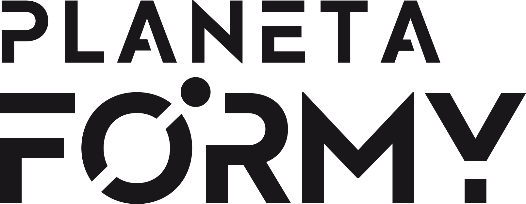 Regulamin COVID-191. Celem wdrożenia niniejszego Regulaminu jest zwiększenie bezpieczeństwa dla pracowników oraz Klientów Planeta Formy Fitness Klub, minimalizowanie ryzyka zakażenia oraz ograniczenie liczby kontaktów na terenie obiektu.2. Obsługa Klubu zobowiązuje się stosować do wytycznych w celu zapobiegania rozprzestrzeniania się pandemii, w tym do zapewnienia wszystkim Klientom Planety Formy niezbędnych środków do dezynfekcji, utrzymywania czystości w obiekcie na najwyższym poziomie oraz udzielania wszelkich informacji niezbędnych do bezpiecznego korzystania z terenu naszego Klubu.3. Wszystkie osoby przebywające na terenie Klubu Planeta Formy Sp. Z o.o. zobowiązane są do zapoznania się i stosowania do zasad zawartych w Rozporządzeniu i niniejszym Regulaminie, których to treść została udostępniona na stronie www.planetaformy.pl w zakładce „aktualności”, profilu na Facebooku: Planeta Formy Fitness Klub oraz w recepcji Klubu.4. Maksymalna ilość klientów przebywających w Klubie wynosi 92 – zgodnie z Rozporządzeniem 1 osoba na 10m2 powierzchni całkowitej obiektu. Jeśli zajdzie taka potrzeba, mogą zostać wprowadzone zapisy na najbardziej oblegane godziny, co będzie podane do wiadomości z odpowiednim wyprzedzeniem. Każdego klienta obowiązuje zachowanie dystansu społecznego 2 m pomiędzy innymi klientami Klubu Planeta Formy Sp. Z o.o.5. W siłowni mogą ćwiczyć jedynie osoby zdrowe, niewykazujące objawów chorób zakaźnych. Z usług Klubu Planeta Formy Sp. Z o.o. nie mogą ponadto korzystać osoby, które są objęte kwarantanną lub izolacją, lub miały w ciągu ostatnich 14 dni kontakt z osobą podejrzaną o zakażenie, zakażoną lub chorą na COVID-19. Obsługa ma prawo kontrolować temperaturę ciała za pomocą termometru bezdotykowego przy wejściu do Klubu. 6. Klienci wchodząc do klubu MUSZĄ zakryć usta i nos. Podczas przebywania w klubie, zarówno przed jak po zajęciach/treningu, w szatni, przy recepcji, w korytarzu etc. usta i nos powinny pozostawać zakryte.Klienci NIE MUSZĄ mieć zakrytych ust i nosa w trakcie treningu, w trakcie aktywności fizycznej.7. Osoby z grup wysokiego ryzyka, tj starsze i przewlekle chore mają stałą możliwość uzyskania informacji o liczbie osób korzystających z siłowni w danym czasie oraz ustalenia z personelem i wyboru najmniej popularnych godzin.8. Zaleca się zachowanie odległości co najmniej dwóch metrów pomiędzy osobami ćwiczącymi. Obsługa zobowiązuje się do ustawienia sprzętu zgodnie z zasadą zachowania odległości co najmniej 1,5m od poszczególnych stanowisk. W związku z tym niektóre sprzęty/maszyny mogą zostać czasowo wyłączone z użytkowania.9. Wszystkie osoby korzystające z obiektu są zobowiązane do zachowania zasad higieny, w tym:- dezynfekcji rąk przy wejściu na teren siłowni i po wyjściu z toalety,- posiadania zmiennego obuwia oraz dużego ręcznika do ćwiczeń,- dezynfekcji sprzętu po zakończonym ćwiczeniu,10. Osoby niestosujące się do wymogów uwzględnionych w pkt 6 i 9 mogą zostać wyproszone z sali treningowej.11. Zgodnie z Rozporządzeniem ustala się przerwę techniczną na Sali siłowej w godz. 13.00 – 13.10, na Sali fitness 13.10-13.20, na Sali Cardio 13.20-13.30 oraz w pozostałych pomieszczeniach 13.30-14.00 w celu dezynfekcji pomieszczeń. W tym czasie na terenie poszczególnych pomieszczeń może przebywać tylko obsługa.12. Zaleca się ograniczenie korzystania z poczekalni Klubu oraz skrócenie do minimum przebywania w szatni. Obsługa ma prawo kontrolować ilość osób przebywających jednocześnie w pomieszczeniach szatni/toalet. Prysznice i toalety na terenie Klubu działają bez ograniczeń i będą dezynfekowane przez obsługę zgodnie z wytycznymi GIS. Uwaga! Nie należy korzystać z suszarek nadmuchowych do rąk – zostaną one odłączone od zasilania.13. Zaleca się bieżące śledzenie informacji GIS oraz Ministra Zdrowia dostępnych na stronach gis.gov.pl a także obowiązujących przepisów prawa.